You Are Not A Frog 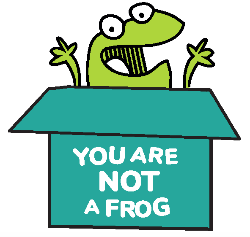 CPD & Reflection LogEpisode 31:For more episodes of You are not a frog, check out our website www.shapesfordoctors.com/podcasts follow Rachel on twitter @DrRachelMorris and find out more about her online and face to face courses on surviving and thriving at work at www.shapesfordoctors.co.uk Get more reflection forms and useful stuff about thriving at work by signing up to the Shapes Collective Facebook Page.Podcast notesIn this episode, Rachel is joined again by Dr Katherine Hickman, GP, mentor and Tiny Habits Coach and Respiratory Lead in Yorkshire. In the midst of the COVID crisis, many of us are glued to the latest news, constantly on Facebook or WhatsApp replying to colleagues, friends and family and, to be, honest, some of it isn’t that helpful in terms of keeping well, reducing our stress and staying calm through the crisis. We talk about how to use the Tiny Habits behavioural change approach to help us to limit the amount of time we spend consuming news and social media and to stop us automatically checking our phones whenever we have a break in our work, or if our attention is wandering. To change a habit, we need to start small and make it easy. We discuss some quick wins such as growing a tree on your phone, activating the Facebook timer and also turning off all your notifications and putting your social media apps all together in a folder a long way from your home screen. If you want to know more about the Tiny Habits approach, then do check out Episode 2 of You Are Not A Frog, where Katherine shares even more about this approach. We are sending out a weekly email with new resources, tips and useful content especially for doctors and healthcare professionals throughout the COVID-19 crisis. If you’d like to receive this and other resources about thriving at work then please sign up hereYou can watch this podcast episode on YouTube herePodcast linksTiny Habits: The small changes that change everything BJ Fogg bookBMA Wellbeing Service The NHS Practitioner Health Programmehttps://www.katherinehickmancoaching.com/about Follow Katherine on twitter @kchickman Sign up for downloadable CPD reflection forms plus more tools and resourcesFor more episodes of You are not a frog, check out our website You Are Not A Frog Podcasts and sign up to our mailing list here for loads of useful resources about thriving at work. You can also join the Shapes Collective Facebook group where we chat about the hot topics and regularly post interesting articlesFollow Rachel on twitter @DrRachelMorris or LinkedIn and find out more about her online and face to face courses for doctors on surviving and thriving at work at www.shapesfordoctors.com or for other organisations at www.shapestoolkit.co.uk  What three key things have you learned from listening to this podcast?Is there anything you can use from this podcasts that will help you to help others?What are you going to do now?How will you know if this has made a difference?CPD time claimed: